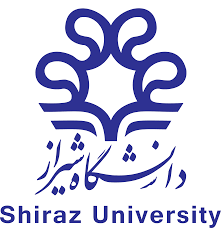 دانشکده مهندسی شیمی، نفت و گازبخش مهندسی ........فرم ثبت پروژه کارشناسی امضاء دانشجو:				امضاء استاد(ان) پروژه:                                                                نیم سال ثبت درس"پروژه کارشناسی":  نیمسال اول 1400  نیمسال دوم 1400   نیمسال تابستان 1401نام و نام خانوادگی: شماره دانشجویی: تعداد واحدهای گذرانده: نام استاد(ان) پروژه: نام استاد(ان) پروژه: نام و نام خانوادگی دانشجوی همکار:شماره دانشجویی همکار:عنوان پروژه:  عنوان پروژه:  